           ПРОЕКТ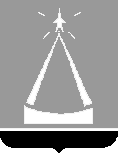 СОВЕТ ДЕПУТАТОВ  ГОРОДСКОГО ОКРУГА ЛЫТКАРИНОРЕШЕНИЕ________ № _______О нормативе стоимости одного квадратного метра общей площади жилья по городскому округу Лыткаринона III-IV квартал 2022 года для реализации мероприятия по обеспечению жильём молодых семей в 2023 годуВ соответствии с мероприятием по обеспечению жильем молодых семей ведомственной целевой программы «Оказание государственной поддержки гражданам в обеспечении жильем и оплате жилищно-коммунальных услуг», утвержденная приказом Министерства строительства и жилищно-коммунального хозяйства Российской Федерации от 14.09.2021 № 667/пр, государственной программы Российской Федерации «Обеспечение доступным и комфортным жильем и коммунальными услугами граждан Российской Федерации», утвержденной постановлением Правительства Российской Федерации от 30.12.2017 № 1710, подпрограммой «Обеспечение жильем молодых семей» государственной программы Московской области «Жилище» на 2017-2027 годы, утверждённой постановлением Правительства Московской области от 25.10.2016 № 790/39, подпрограммой «Обеспечение жильем молодых семей» муниципальной программы «Жилище» на 2020-2024 годы, утверждённой постановлением Главы городского округа Лыткарино от 31.10.2019 № 837-п, приказом Министерства строительства и жилищно-коммунального хозяйства Российской Федерации от 20.06.2022 № 501/пр «О нормативе стоимости одного квадратного метра общей площади жилого помещения по Российской Федерации на второе полугодие 2022 года и показателях средней рыночной стоимости одного квадратного метра общей площади жилого помещения по субъектам Российской Федерации на III квартал 2022 года», в целях формирования списка молодых семей-претендентов на получение социальных выплат на приобретение жилого помещения или создание объекта индивидуального жилищного строительства в 2023 году, учитывая, что в соответствии с п. 17 Правил предоставления молодым семьям социальных выплат на приобретение (строительство) жилья и их использования, утверждённых постановлением Правительства Российской Федерации от 17.12.2010 № 1050, размер социальной выплаты рассчитывается на дату утверждения органом исполнительной власти субъекта Российской Федерации списков молодых семей-претендентов на получение социальной выплаты, указывается в свидетельстве о праве на получение социальной выплаты и остается неизменным в течение всего срока его действия, Совет депутатов городского округа Лыткарино решил:1. Установить норматив стоимости одного квадратного метра общей площади жилья по городскому округу Лыткарино на III-IV квартал 2022 года для расчёта размера социальных выплат на приобретение жилого помещения или строительство индивидуального жилого дома молодым семьями, включенными в список на получение социальных выплат в 2023 году, в размере 124 263 (ста двадцать четыре тысяч двести шестьдесят три) рубля, в том числе действующий для молодых семей – получателей социальной выплаты, в рамках реализации мероприятий по обеспечению жильем молодых семей в 2023 году.2. Размер социальной выплаты, рассчитанный исходя из норматива стоимости одного квадратного метра, указанного в пункте 1 настоящего решения, остается неизменным в течение всего срока действия свидетельства о праве на получение социальной выплаты, выданного молодой семье. 3. Опубликовать настоящее решение в установленном порядке и разместить на официальном сайте городского округа Лыткарино в сети «Интернет».Председатель Совета депутатовгородского округа Лыткарино                                                                   Е.В. Серёгин Пояснительная записка к проекту решения Совета депутатов городского округа Лыткарино «О нормативе стоимости одного квадратного метра общей площади жилья по городскому округу Лыткарино на III-IV квартал 2022 года для реализации мероприятия по обеспечению жильём молодых семей в 2023 году»В соответствии с п. 13 Правил предоставления молодым семьям социальных выплат на приобретение (строительство) жилья и их использования, утвержденных постановлением Правительства Российской Федерации от 17.12.2010 №1050: «Расчет размера социальной выплаты производится исходя из нормы общей площади жилого помещения, установленной для семей разной численности, количества членов молодой семьи и норматива стоимости 1 кв.м. общей площади жилья по муниципальному образованию Московской области, в котором молодая семья состоит на учете в качестве участницы Подпрограммы. Норматив стоимости 1 кв.м. общей площади жилья по муниципальному образованию Московской области ежеквартально устанавливается органом местного самоуправления, но этот норматив не должен превышать величины средней рыночной стоимости 1 кв.м. общей площади жилья в Московской области, определяемой уполномоченным Правительством Российской Федерации федеральным органом исполнительной власти».Но,В соответствии с п. 17. «Правил…»: «Размер социальной выплаты рассчитывается на дату утверждения органом исполнительной власти субъекта Российской Федерации списков молодых семей-претендентов на получение социальной выплаты, указывается в свидетельстве о праве на получение социальной выплаты и остается неизменным в течение всего срока его действия».С учетом изложенного, рационально утверждение норматива стоимости 
1 кв.м. общей площади жилья по муниципальному образованию на весь период действия свидетельств, выданных молодым семьям в 2023 году.Приказом Министерства строительства и жилищно-коммунального хозяйства Российской Федерации от 20.06.2022 №501/пр «О нормативе стоимости одного квадратного метра общей площади жилого помещения по Российской Федерации на второе полугодие 2022 года и показателях средней рыночной стоимости одного квадратного метра общей площади жилого помещения по субъектам Российской Федерации на III квартал 2022 года» утверждена средняя рыночная стоимость одного квадратного метра общей площади жилого помещения по Московской области в размере 124 263 (сто двадцать четыре тысячи двести шестьдесят три) рубля.Заместитель главы Администрации 
г.о. ЛыткариноЕ.В. Бразгина………………………………..Заместитель главы Администрации 
г.о. ЛыткариноМ.В. Новиков……………………………..Юридический отдел Администрации г.о. Лыткарино……………………………………Начальник Управления ЖКХ и РГИ г. ЛыткариноМ.А. Стрела……………………………..